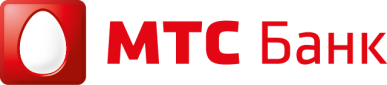  «УТВЕРЖДАЮ»И.о. Председателя Комитета по тендерам и закупкам___________________ Е.В. Ширяева«__»________   20 ___ г.ЗАКУПОЧНАЯ ДОКУМЕНТАЦИЯпо  проведению открытого ЗАПРОСА ПРЕДЛОЖЕНИЙна техническое обеспечение поддержания в рабочем состоянии и восстановление работоспособности устройств самообслуживания, принадлежащих ПАО «МТС-Банк»Настоящая документация является неотъемлемой частью Уведомления о проведении закупочной процедурыг. Москва
2016г.Оглавление1. Общие положения	32.Предмет закупки. Техническое задание	43. Требования к Участникам и документы, подлежащие предоставлению	53.1	Требования к Участникам	53.2	Требования к документам	64.Подготовка Предложений	74.1	Общие требования к Предложению	74.2	Требования к языку Предложения	84.3	Разъяснение закупочной Документации	84.4	Продление срока окончания приема Предложений	85.Подача предложений и их прием	96.Оценка Предложений и проведение переговоров	96.1	Общие положения	96.2	Отборочный этап	96.3	Оценочный этап	107.Принятие решения о проведении дополнительных этапов процедуры запроса предложений		108.Подписание Договора	109.Уведомление Участников о результатах	1010. Противодействие нарушениям и мошенничеству……………………………………1111.Образцы основных форм документов, включаемых в Предложение	1111.1	Письмо о подаче предложения (Форма №1)	1211.2	Коммерческое предложение (Форма №2)	1411.4. 	Анкета Участника (Форма №3)	1412. Приложение №1 к Закупочной документации. Техническое задание…………….191. Общие положения1.1. Общие сведения о процедуре запроса предложений:	1.1.1.  Организатором закупки является ПАО «МТС-Банк» - юридический адрес: Российская Федерация, 115432, г. Москва, пр-т Андропова, д.18, стр.1 (далее – Банк). Организатор закупки Уведомлением о проведении открытого запроса предложений приглашает организации к участию в процедуре отбора организации, осуществляющей техническое обеспечение поддержания в рабочем состоянии и восстановление работоспособности устройств самообслуживания, принадлежащих ПАО «МТС-Банк»	1.1.2. Контактная информация организатора закупки: Адрес: г.Москва, пр-т Андропова, д.18 к.1Ответственный: Слукина Марияe-mail: zakupki@mtsbank.ruТелефон/факс: +7(495) 745-81-84 (доб. 1-22-08)	1.1.3. Порядок проведения запроса предложений и участия в нем, а также инструкции по подготовке Предложений приведены в разделе 4. Формы документов, которые необходимо подготовить и подать в составе Предложения, приведены в разделе 8 настоящего документа.	1.1.4. Порядок предоставления Закупочной документации на последующие этапы, в случае их проведения, установлен в Разделе 5, и будет доведен до сведения Участников дополнительно.1.2. Срок окончания приема предложенийСбор коммерческих предложений производится в электронной форме на электронной торговой площадке (далее ЭТП) http://utp.sberbank-ast.ru/AFK  до 16 часов (местное время) 20.09.2016 г. 1.3. Правовой статус процедур и документов	1.3.1. Запрос предложений не является конкурсом, и его проведение не регулируется статьями 447—449 части первой Гражданского кодекса Российской Федерации. Данная процедура запроса предложений также не является публичным конкурсом и не регулируется статьями 1057—1061 части второй Гражданского кодекса Российской Федерации. Таким образом, данная процедура запроса предложений не накладывает на Организатора соответствующего объема гражданско-правовых обязательств.	1.3.2. Опубликованное в соответствии с пунктом 1.1 Уведомление вместе с его неотъемлемым приложением – настоящей Документацией, не являются приглашением делать оферты и должны рассматриваться Участниками с учетом этого.	1.3.3. Организатор вправе предложить участнику, в предложении которого, по мнению Банка, представлены наилучшие условия исполнения договора по предмету Запроса предложений, заключить Договор на условиях, содержащихся в данном Запросе предложений.	1.3.4. При определении условий Договора с Победителем используются следующие документы с соблюдением указанной иерархии (в случае их противоречия):	Протоколы преддоговорных переговоров между Организатором и Победителем (по условиям, не оговоренным ни в настоящей Документации по запросу предложений, ни в Предложении Победителя);	Уведомление о проведении запроса предложений и настоящая Документация по запросу предложений по всем проведенным этапам со всеми дополнениями и разъяснениями;	Предложение Победителя со всеми дополнениями и разъяснениями, соответствующими требованиям Организатора.1.4. Обжалование	1.4.1. Все споры и разногласия, возникающие в связи с проведением запроса предложений, в том числе, касающиеся исполнения Организатором и Участниками своих обязательств, должны решаться в претензионном порядке. Для реализации этого порядка заинтересованная сторона в случае нарушения ее прав должна обратиться с претензией к другой стороне. Сторона, получившая претензию, должна направить другой стороне мотивированный ответ на претензию в течение 10 рабочих дней с момента ее получения.1.5.  Прочие положения1.5.1. Участники самостоятельно несут все расходы, связанные с подготовкой и подачей предложения, а Организатор по этим расходам не отвечает и не имеет обязательств, независимо от хода и результатов данного запроса предложений.	1.5.2. Организатор обеспечивает разумную конфиденциальность относительно всех полученных от Участников сведений, в том числе содержащихся в предложениях. Предоставление этой информации другим Участникам или третьим лицам возможно только в случаях, прямо предусмотренных действующим законодательством Российской Федерации или настоящей Документацией.	1.5.3. Организатор вправе отклонить Предложения Участников, заключивших какое-либо соглашение с целью повлиять на определение Победителя Запроса предложений.Предмет закупки. ТЕХНИЧЕСКОЕ ЗАДАНИЕ	Предметом закупки является наилучшее предложение по техническому обеспечению поддержания в рабочем состоянии и восстановлению работоспособности устройств самообслуживания, принадлежащих ПАО «МТС-Банк» согласно требованиям настоящего Технического задания:объем и качество услуг:  поставка товара, выполнение работ, оказание услуг осуществляется в количестве и на условиях, установленных в Приложении № 1 (Техническое задание) к настоящей закупочной документации;платежные условия договора: без предоплаты, 100% оплата по факту выполнения услуг за истекший месяц;Условия расчетов: для обеспечения надлежащего исполнения сторонами платежных и связанных с ними обязательств по Договору, а также для осуществления расчетных операция по Договору в кратчайшие сроки и с минимальными транзакционными издержками, а также для минимизации риска несвоевременных платежей, неплатежей и/или утраты денежных средств сторон, в т.ч. вследствие возможной неблагонадежности или неплатежеспособности банков-корреспондентов, все платежи и расчеты сторон по Договору должны осуществляться через банковские счета сторон, открытые в ПАО «МТС-Банк»место и срок исполнения обязательств Поставщика: оказание услуг осуществляется силами Поставщика на территорию(ии) Банка по адресам, указанным в Приложении №1 к ТЗ (список регионов установки оборудования по Лотам) в установленный в Техническом задании срок	Настоящее Техническое задание содержит условия, критичные для данной Закупки. Предложения Участников должны быть оформлены в соответствии с Формами, приведенными в разделе 4 настоящей документации согласно данному Техническому заданию.	По своим параметрам услуги, предлагаемые к поставке, должны соответствовать или превосходить характеристики и требования, указанные в Техническом задании, приложенном к настоящей документации.Требования к Участникам и документы, подлежащие предоставлениюТребования к участникамПодтверждение соответствия предъявляемым требованиям	3.1.1.	Участвовать в данной конкурентной процедуре могут любые юридические лица. Чтобы претендовать на победу в данной процедуре и на право заключения Договора, Участник должен своевременно подать надлежащим образом оформленное предложение  и отвечать следующим требованиям:быть зарегистрированным в установленном порядке и иметь соответствующие лицензии на выполнение видов деятельности, связанных с выполнением Договора, а также для других видов деятельности (если таковые будут использоваться для реализации проекта), если данные виды деятельности лицензируются в соответствии с действующим законодательством Российской Федерации;быть производителем или авторизованным партнером по сервисному обслуживанию фирмы-производителя устройств самообслуживания иметь соответствующие ресурсные возможности для исполнения договора (финансовые, материально-технические, производственные, трудовые);должна иметь доказанный положительный опыт оказания аналогичных услуг, в т.ч. опыт сотрудничества с крупными Банками-клиентами;должна располагать подготовленным техническим персоналом для оказания услуг по техническому обеспечению поддержания в рабочем состоянии всех типов УС Банка в рамках определенного лота (лотов);организация не должна находиться под процедурой банкротства, в процессе ликвидации или реорганизации, на ее имущество не должен быть наложен арест;не должен иметь убытки за 2015 и завершившийся отчетный период текущего года по бух. отчетности;иметь письменные рекомендации от клиентов Участника;должен обладать положительной репутацией; наличие сведений о судебных разбирательствах, закончившихся не в пользу Участника, или в рекламациях по аналогичным Договорам может служить основанием для признания Участника неблагонадежным;должен выполнять обязательства по своевременной уплате налогов и других обязательных платежей в соответствии с действующим законодательством РФ;поставщик должен быть платежеспособным;должен отвечать другим требованиям к правоспособности, установленным действующим законодательством;Участник не должен находиться в Реестре недобросовестных поставщиков (подрядчиков, исполнителей), если такой Реестр имеется у Организатора.Требования к документам,подтверждающим соответствие участника установленным требованиям	3.2.1. Участник должен включить в состав Предложения следующие документы, подтверждающие его соответствие вышеуказанным требованиям (должны быть представлены скан-копии документов, как это указано ниже):копию выписки из единого государственного реестра юридических лиц (для российских юридических лиц), полученную не ранее чем за шесть месяцев до дня приглашения к участию в запросе предложений;копию выписки из единого государственного реестра индивидуальных предпринимателей, полученную не ранее чем за шесть месяцев до дня приглашения к участию в запросе предложений;копии учредительных документов;копию свидетельства о государственной регистрации;копию свидетельства о постановке на учет в налоговом органе;копию документа (приказа, протокола собрания учредителей и т.п.), подтверждающего полномочия лица, подписавшего Предложение. Если Предложение подписывается по доверенности, предоставляется оригинал или нотариально заверенная копия доверенности и вышеуказанные документы на лицо, выдавшее доверенность;копии бухгалтерского баланса и отчета о прибылях и убытках (формы № 1, 2) за один предыдущий год и завершившийся отчетный период текущего года (необходимо предоставить по дополнительному запросу Банка);справку об отсутствии решений органов управления организации или судебных органов о ликвидации или реорганизации организации или ареста ее имущества;копии действующих лицензий на виды деятельности, связанные с выполнением Договора, с приложениями, заверенные подписью руководителя и печатью организации;актуальные авторизационные письма от фирм-производителей оборудования о партнерстве, о поддержке запасными частями,  интеллектуальной собственностью и средствами диагностики;подтверждение наличия сервисных центров и складов запчастей с указанием их адресов;скан-копии сертификатов технического персонала;справку в свободной форме об опыте оказания аналогичных услуг, в т.ч. опыте сотрудничества с крупными Банками-клиентами (информацию необходимо подтвердить в простой письменной форме с указанием наименования клиента, статуса договора (например: инициирован/в процессе исполнения/завершен), количества УС, находящихся на обслуживании, ФИО, телефон, e-mail представителя клиента, отзывы заказчиков – копии, заверенные руководителем организации, желательно копии Договоров на выполнение аналогичных услуг). Заказчик вправе отдельно запросить подтверждение опыта работы, в том числе, не ограничиваясь рекомендательными  письмами от действующих клиентов Участника.иные документы, которые, по мнению Участника, подтверждают его соответствие установленным требованиям, с соответствующими комментариями, разъясняющими цель представления этих документов.Участник имеет право не предоставлять все документы, а сослаться на предоставленные документы в рамках ранее (в течение последних 12 месяцев) проводимой Банком процедуры (с указанием даты, наименования закупочной процедуры и Ф.И.О. сотрудника Банка, принявшего правоустанавливающие документы участника), с гарантийным письмом об их неизменности или приложением измененных документов.	3.2.2. Все указанные документы прилагаются Участником к Предложению.	3.2.3. В случае если по каким-либо причинам Участник не может предоставить требуемый документ, он должен приложить составленную в произвольной форме справку, объясняющую причину отсутствия требуемого документа, а также содержащую заверения Организатору о соответствии Участника данному требованию.Подготовка ПредложенийОбщие требования к Предложению До 16:00 (время московское) «20» сентября 2016 г. Участники должны подготовить и загрузить на ЭТП следующие документы:Письмо о подаче предложения, оформленное по правилам деловой переписки (фирменный бланк, реквизиты, подпись уполномоченного лица, печать), содержащее информацию о предлагаемых товарах, работах, услугах, общей стоимости предложения, сроке действия предложения, а также перечень приложений к данному письму (наименования документов, количество листов), по форме и в соответствии с инструкциями, приведенными в настоящей Документации (Форма № 1, п.11.1) согласно ТЗ;Коммерческое предложение по форме и в соответствии с инструкциями, приведенными в настоящей Документации (Форма № 2, п.11.2) с приложением всех необходимых документов согласно в ТЗ;Документы, подтверждающие соответствие Участника требованиям настоящей Документации по запросу предложений (раздел 3);Протокол разногласий к проекту Договора по форме и в соответствии с инструкциями, приведенными в настоящей Документации по запросу предложений (Форма № 3, п.10.3);Анкету участника по форме и в соответствии с инструкциями, приведенными в настоящей Документации (Форма № 4, п.11.4);	4.1.2. Участник имеет право подать только одно предложение. В случае нарушения этого требования все предложения такого Участника отклоняются без рассмотрения по существу.	4.1.3. Каждый документ, входящий в предложение, должен быть подписан лицом, имеющим право в соответствии с законодательством Российской Федерации действовать от лица Участника без доверенности, или надлежащим образом уполномоченным лицом на основании доверенности. В последнем случае копия вышеуказанной доверенности, заверенная печатью организации участника, прикладывается к предложению. 	4.1.4. Каждый документ, входящий в предложение, должен быть скреплен печатью Участника.	4.1.5. Никакие исправления в тексте предложения не имеют силу, за исключением тех случаев, когда эти исправления заверены рукописной надписью «исправленному верить» и собственноручной подписью уполномоченного лица, расположенной рядом с каждым исправлением.Требования к языку предложенияВсе документы, входящие в предложение, должны быть подготовлены на русском языке за исключением нижеследующего.Документы, оригиналы которых выданы Участнику третьими лицами на ином языке, могут быть представлены на языке оригинала при условии, что к ним приложен перевод этих документов на русский язык (в специально оговоренных случаях – апостилированный). При выявлении расхождений между русским переводом и оригиналом документа на ином языке Организатор будет принимать решение на основании перевода.	Организатор вправе не рассматривать документы, не переведенные на русский язык.Разъяснение закупочной документацииУчастники вправе обратиться к Организатору за разъяснениями настоящей закупочной документации. Запросы на разъяснение документации по запросу предложений должны подаваться в письменной форме на адрес организатора закупки zakupki@mtsbank.ru.Организатор в разумный срок ответит на любой вопрос, который он получит не позднее, чем за 3 рабочих дня до истечения срока подачи предложений (п.1.2.). Если, по мнению Организатора, ответ на данный вопрос будет интересен всем участникам, копия ответа (без указания источника запроса) будет направлена всем участникам, официально получившим настоящую документацию.Продление срока окончания приема ПредложенийПри необходимости организатор имеет право продлевать срок окончания приема предложений, установленный в п.1.2., с уведомлением всех участников.Срок действия Предложения участникаСрок действия предложения участника составляет не менее 3 месяцев со дня окончания срока подачи предложений и должен включать в себя срок фиксации цен на период действия Договора. В случае если участник указывает более короткий срок действия предложения, такая заявка отклоняется как не отвечающая условиям конкурса.В исключительных случаях Банк может попросить участника продлить срок действия его предложения (отвечающего условиям данного запроса). При этом вся переписка по данному вопросу должна быть оформлена в письменном виде (письма, телеграммы, телекс или факс).Подача предложений и их приемПорядок подачи предложений участников:Сбор коммерческих предложений  производится в электронной форме на электронной торговой площадке (далее АСТ) http://utp.sberbank-ast.ru/AFK.Для участия в сборе коммерческих предложений в электронной форме с использованием ЭТП Участники регистрируются на ЭТП путем заполнения заявки на регистрацию http://utp.sberbank-ast.ru/AFK;До 16:00 (время московское) «20» сентября 2016 г. Участники должны подготовить и загрузить на ЭТП следующие документы  (п.4.2. Закупочной документации)Организатор оставляет за собой право отказать в рассмотрении предложений участников, если предложение не предоставлено участником в указанные в настоящей документации сроки.Оценка Предложений и проведение переговоровОбщие положения	Оценка предложений участников осуществляется Комитетом по тендерам и закупкам.	Оценка Предложений включает отборочную стадию, проведение при необходимости переговоров и оценочную стадию.Отборочная стадия	6.2.1. В рамках отборочной стадии проверяется:полнота, правильность оформления Предложений и их соответствие требованиям настоящей документации по существу;соответствие Участников требованиям настоящей документации;соответствие коммерческого предложения требованиям настоящей документации.	В рамках отборочной стадии Организатор может запросить у Участников разъяснения или дополнения их Предложений, в том числе представления отсутствующих документов. При этом Организатор не вправе запрашивать разъяснения или требовать документы, меняющие суть Предложения.	6.2.2. По результатам проведения отборочной стадии Организатор имеет право отклонить Предложения, которые:в существенной мере не отвечают требованиям к оформлению настоящей документации;поданы Участниками, которые не отвечают требованиям настоящей документации;содержат предложения, по существу не отвечающие техническим, коммерческим или договорным требованиям настоящей документации;содержат очевидные арифметические или грамматические ошибки, с исправлением которых не согласился Участник.Оценочный этап	В рамках оценочного этапа оцениваются и сопоставляются предложения, проводится их ранжирование по степени предпочтительности для Банка, исходя из следующих критериев, указанных в порядке убывания значимости:Стоимость услуг по техническому обеспечению поддержания в рабочем состоянии устройств самообслуживания Наличие сервисных центров и складов запчастей для банкоматов в регионах присутствия Банка Наличие и количество сертифицированных инженеров сервисных центров в регионах присутствия БанкаНаличие опыта сотрудничества с крупными банками-клиентамиПринятие решения о проведении дополнительных этапов процедуры запроса предложений	7.1.	Комитет по тендерам и закупкам  Банка принимает решение либо по определению Победителя, либо по проведению дополнительных этапов Запроса предложений, либо по завершению данной процедуры Запроса предложений без определения Победителя.	7.2.	В случае если предложение какого-либо из участников окажется существенно лучше предложений остальных участников, и это предложение полностью удовлетворит организатора, организатор определит данного участника Победителем.	7.3.	В случае если самое лучшее предложение не удовлетворит Организатора полностью, Комитет по тендерам и закупкам  вправе принять решение о проведении дополнительных этапов Запроса предложений и внесении изменений в условия Запроса предложений.	7.4.	Если, по мнению Комитета по тендерам и закупкам, отсутствуют возможности для улучшения предложений участников и проведение дальнейших этапов бессмысленно,  Комитет по тендерам  и закупкам вправе принять решение о прекращении процедуры Запроса предложений.	Уведомление Участников о результатах ПроцедурыРешение о заключении договора по итогам проведенного запроса принимается Банком самостоятельно, по совокупности оценочных критериев участников запроса и при условии соответствия самого предложения условиям настоящего запроса.На основании решения Комитета по тендерам и закупкам и до истечения срока действия предложений участников организатор направляет письменное уведомление отобранному участнику закупочной процедуры о признании его предложения выигравшим и предложением подписать договор на поставку и внедрение Системы принятия кредитного решения Подписание ДоговораДоговор между Банком и Победителем подписывается в течение 10 (десяти) рабочих дней с даты объявления о победе, при этом Банк окончательно подписывает договор, ставит на нем дату и возвращает один экземпляр Победителю закупочной процедуры.Условия договора определяются в соответствии с требованиями Организатора и разделом 2 настоящего документа.Банк оставляет за собой право в момент заключения договора увеличивать или уменьшать объем предоставленных товаров/работ/услуг, изначально указанный в закупочной документации.Противодействие нарушениям и мошенничеству«Горячая линия» ПАО «МТС-Банк» создана для повышения эффективности борьбы с возможными злоупотреблениями, коррупционными действиями, мошенничеством и нарушениями в различных областях деятельности Банка, его Филиалов, дочерних компаний и представительств.Информацию об имеющих место нарушениях и злоупотреблениях вы можете в любой удобной форме сообщить анонимно или с указанием ваших данных:По электронной почте на адрес doverie@mtsbank.ruПо телефону или на круглосуточный автоответчик: +7 (495) 745-84-66Письмом по почте на адрес: 115432, г. Москва, пр-т Андропова, д. 18, корп. 1, Руководителю Департамента внутреннего аудита ПАО «МТС-Банк»Через онлайн-форму на сайте Банка.Поступающие обращения рассматриваются конфиденциально, в соответствии с внутренними документами Банка.Образцы основных форм документов, включаемых в ПредложениеПисьмо о подаче предложения (Форма №1)начало формы«____»___________ 20 __г.№_______________________Уважаемые господа!Изучив Уведомление о проведении открытого запроса предложений и Закупочную документацию по открытому запросу предложений по техническому обеспечению поддержания в рабочем состоянии и восстановлению работоспособности устройств самообслуживания, принадлежащих ПАО «МТС-Банк», и принимая установленные в них требования и условия,_____________________________________________________________________________(полное наименование Участника с указанием организационно-правовой формы)зарегистрированное по адресу_____________________________________________________________________________(юридический адрес Участника)предлагает заключить Договор на _____________________________________________________________________________(краткое описание поставляемой продукции, выполняемых работ, оказываемых ус луг)_____________________________________________________________________________на условиях и в соответствии с требованиями, установленными в Техническом задании и в настоящей закупочной документации, являющиеся неотъемлемыми приложениями к настоящему письму и составляющим вместе с настоящим письмом Предложение, на общую сумму [Если итоговая стоимость Предложения не может быть определена, эта строка удаляется]В стоимость настоящего Предложения включены все затраты, налоги, пошлины, сборы и обязательные платежи согласно действующему законодательству Российской Федерации, а также все скидки.	Настоящее Предложение действует до «____»______________ 20 ___ г.	Настоящее Предложение дополняется следующими документами, включая неотъемлемые приложения:Коммерческое предложение (Форма № 2) – на ____ листахПротокол разногласий к проекту договора (Форма № 3) – на ____ листах (в случае, если организатор закупки прилагает к комплекту закупочной документации  проект договора).Анкета участника (Форма № 4) – на ____ листах.Документы, подтверждающие соответствие Участника установленным требованиям (п.3.2) – на ____ листах.Справка о выполнении аналогичных по характеру и объему договоров и наличии крупных промышленных инсталляций системы мониторинга и управления УС на территории РФ и СНГ 6.__________________7._________________________________________________________(подпись, М.П.)____________________________________(фамилия, имя, отчество подписавшего, должность)конец формы10.1.1 Инструкции по заполнению Формы №1	1. Письмо следует оформить на официальном бланке Участника. Участник присваивает письму дату и номер в соответствии с принятыми у него правилами документооборота.2. Участник должен указать свое полное наименование (с указанием организационно-правовой формы) и юридический адрес.3. Если закупка осуществляется по лотам, то помимо краткого описания продукции, работ, услуг должны быть указаны номера лотов, на которые подается Предложение.4.Участник должен указать стоимость оказания услуг цифрами и словами, 
в рублях, с НДС. 5. Предложение должно быть действительно в течение срока, достаточного для завершения процедуры выбора Победителя и заключения Договора – не менее двух месяцев.6. Письмо должно быть подписано и скреплено печатью в соответствии с требованиями закупочной документации.Коммерческое предложение (Форма №2)начало формы	Приложение 1 к письму о подаче предложения
от «___»____________ 20 __ г. №__________Коммерческое предложение	Наименование и адрес Участника: _________________________________________Изучив Уведомление о проведении открытого запроса предложений на поставку и внедрение  системы принятия кредитного и приложенную Закупочную документацию, и принимая установленные в них требования и условия, предлагаем оказание следующих услуг:	[Коммерческое предложение оформляется Участником согласно Приложению №1 (Техническому заданию) в соответствии с требованиями настоящей закупочной документации].В стоимость настоящего Предложения включены все затраты, налоги, пошлины, сборы и обязательные платежи согласно действующему законодательству Российской Федерации, а также все скидки.Платежные условия Договора: [указать]Исполнитель гарантирует, что состав и стоимость товаров/работ/услуг окончательны и остаются неизменными в течение всего срока действия договора.К настоящему Коммерческому предложению прилагаются следующие документы, подтверждающие соответствие предлагаемой нами продукции (товаров/работ/услуг) установленным требованиям: (Участник перечисляет приложения к предложению).____________________________________(подпись, М.П.)____________________________________(фамилия, имя, отчество подписавшего, должность)конец формы10.2.1. Инструкции по заполнению Формы №21. Участник указывает дату и номер Предложения в соответствии с письмом о подаче предложения.2. Участник указывает свое фирменное наименование (в т.ч. организационно-правовую форму) и свой адрес.3. В коммерческом предложении описываются все позиции раздела 2 с учетом предлагаемых условий Договора. Участник вправе указать, что он согласен на проект Технического задания, изложенного в разделе 2.  Протокол разногласий по проекту Договора (Форма №3)начало формы	Приложение 2 к письму о подаче предложения
от «____»___________ 20 ___ г. №__________ПРОТОКОЛ  РАЗНОГЛАСИЙ к проекту Договора	Наименование и адрес Участника: __________________________________________«Обязательные» для Участника  условия Договора«Желательные» для Участника  условия Договора____________________________________(подпись, М.П.)____________________________________(фамилия, имя, отчество подписавшего, должность)конец формы10.3.1 Инструкции по заполнению Формы №31. Участник указывает дату и номер Предложения в соответствии с письмом о подаче предложения.2. Участник указывает свое фирменное наименование (в т.ч. организационно-правовую форму) и свой адрес.3. Данная форма заполняется, как в случае наличия у участника требований или предложений по изменению проекта договора, так и в случае отсутствия таких требований или предложений; в последнем случае в таблицах приводятся слова «Согласны с предложенным проектом договора». 4. В протоколе разногласий участник должен четко разделить обязательные и желательные для него условия договора. «Обязательными» здесь считаются предложения и условия, в случае непринятия которых, он откажется подписать договор. «Желательными» здесь считаются предложения по условиям договора, которые он предлагает на рассмотрение организатора, но отклонение которых Организатором не повлечет отказа участника от подписания договора в случае признания его победителем.5. Организатор оставляет за собой право рассмотреть и принять перед подписанием Договора предложения и дополнительные (не носящие принципиального характера) изменения к договору. В случае если стороны не придут к соглашению об этих изменениях, стороны будут обязаны подписать договор на условиях, изложенных в настоящей документации и предложении победителя.6. В любом случае участник должен иметь в виду, что:если какое-либо из обязательных договорных предложений и условий, выдвинутых участником, будет неприемлемо для организатора, такое предложение будет отклонено независимо от содержания коммерческого предложения;в любом случае, предоставление участником протокола разногласий по подготовленному организатором исходному проекту договора не лишает участника и организатора права обсуждать эти условия и изменять их в процессе преддоговорных переговоров для достижения соглашения в отношении изменения этих условий.Анкета Участника (Форма №4)начало формы	Приложение 3 к письму о подаче предложенияот «____»____________ 20 ___г. №__________	Анкета Участника____________________________________(подпись, М.П.)____________________________________(фамилия, имя, отчество подписавшего, должность)Я _____________________________________________ согласен  (согласна)      (фамилия, имя, отчество (если последнее имеется), адрес руководителя, главного бухгалтера, ответственного лица Участника, номер основного документа,      удостоверяющего личность, сведения о дате выдачи указанного документа и выдавшем органе) с обработкой (путем включения  в  соответствующие  базы  данных)  ПАО «МТС-Банк»   (адрес  местонахождения:  115432, г. Москва,  пр-т Андропова, д. 18, корп. 1) содержащихся в настоящей Анкете Участника моих персональных  данных  в целях:'- проверки Банком сведений, указанных в данной Анкете и приложениях к ней;- принятия Банком решения о заключении договора(ов);- предоставления информации организациям, уполномоченным (в силу закона, договора или любым иным образом) на проведение проверок и/или анализа деятельности Банка, а также на осуществление иных форм контроля за деятельностью Банка, для целей осуществления ими указанных действий;- предоставления информации акционерам, членам органов управления, дочерним компаниям (предприятиям) Банка, аффилированным, а также иным связанным с Банком лицам;- передачи информации и/или документов третьим лицам, которые по договору с Банком осуществляют услуги по хранению полученной Банком информации и/или документов;- проведения работ по автоматизации деятельности Банка и работ по обслуживанию средств автоматизации.  Данное согласие действует до даты его отзыва  мною  путем  направления  в  ПАО «МТС-Банк» письменного сообщения об указанном отзыве  в  произвольной  форме,  если иное не установлено законодательством Российской Федерации. ______________________    ______________________________________________    (личная подпись)   (инициалы, фамилия руководителя, главного бухгалтера, ответственного лица Участника)конец формыИнструкция по заполнению Формы №31. Участник указывает дату и номер предложения в соответствии с письмом о подаче предложения.2. Участник указывает свое фирменное наименование (в т.ч. организационно-правовую форму) и свой адрес.3. Участники должны заполнить приведенную выше таблицу по всем позициям. В случае отсутствия каких-либо данных указать слово «нет».4. В графе 8 «Банковские реквизиты…» указываются реквизиты, которые будут использованы при заключении Договора.5. Указанные в Анкете Участника физические лица путем заполнения соответствующих граф Анкеты	 Участника (соответствующие графы заполняются по количеству физических лиц - субъектов персональных данных) выражают свое согласие на обработку Публичным акционерным обществом "МТС-Банк" (далее по тексту  Банк, местонахождение Банка: 115432, Москва, пр-т Андропова, д. 18, корп. 1), их персональных данных. Под персональными данными Участника понимаются любые относящиеся к указанным в Анкете Участника физическим лицам сведения и информация на бумажных и/или электронных носителях, которые были или будут переданы в Банк Участником или поступили (поступят) в Банк иным способом. При этом под обработкой персональных данных понимаются действия (операции) с персональными данными, включая сбор, систематизацию, накопление, хранение, уточнение (обновление, изменение, проверка), использование, распространение/передачу, воспроизведение, электронное копирование, обезличивание, блокирование и уничтожение персональных данных.При этом обработка моих персональных данных Участника, в том числе трансграничная передача моих персональных допускается для следующих целей:'- в целях проверки Банком сведений, указанных в данной Анкете и приложениях к ней;- в целях принятия Банком решения о заключении договора(ов);- в целях предоставления информации организациям, уполномоченным (в силу закона, договора или любым иным образом) на проведение проверок и/или анализа деятельности Банка, а также на осуществление иных форм контроля за деятельностью Банка, для целей осуществления ими указанных действий;- в целях предоставления информации акционерам, членам органов управления, дочерним компаниям (предприятиям) Банка, аффилированным, а также иным связанным с Банком лицам;- в целях передачи информации и/или документов третьим лицам, которые по договору с Банком осуществляют услуги по хранению полученной Банком информации и/или документов;- в целях проведения работ по автоматизации деятельности Банка и работ по обслуживанию средств автоматизации.Не допускается публичное обнародование Банком моих персональных данных в средствах массовой информации, размещение в информационно телекоммуникационных сетях. Банк обязуется заключить с третьими лицами, которым будут предоставляться персональные данные, соглашения о конфиденциальности и неразглашении сведений.Участник уведомлен и согласен с тем, что данное согласие может быть отозвано путем направления Банку в письменной форме уведомления об отзыве согласия заказным письмом с уведомлением о вручении либо вручено лично под роспись уполномоченному представителю Банка.При этом Участник уведомлен о том, что отзыв согласия не лишает Банк права на обработку персональных данных Участника в целях исполнения договора, использования информации в качестве доказательств в судебных разбирательствах и в иных случаях, установленных законодательством РФ.Настоящее согласие действует до истечения 5 (Пяти) лет с момента прекращения действия последнего из договоров, заключенных между Участником и Банком. По истечении указанного срока действие Согласия считается продленным на каждые следующие 5 (Пять) лет при условии отсутствия у Банка сведений о его отзыве. Приложение №1 к Закупочной документацииТЕХНИЧЕСКОЕ ЗАДАНИЕна закупку услуг по техническому обеспечению поддержания в рабочем состоянии и восстановлению работоспособности устройств самообслуживания, принадлежащих ПАО «МТС-Банк»Предмет  закупки:Предметом закупки являются услуги по техническому обеспечению поддержания в рабочем состоянии и восстановлению работоспособности вышедших из строя устройств самообслуживания (далее – УС), принадлежащих ПАО «МТС-Банк».Предмет закупки разбит на Лоты по производителям банкоматов и терминалов самообслуживания:ЛОТ №1: Услуги по техническому обеспечению поддержания в рабочем состоянии банкоматов и терминалов самообслуживания NCR;ЛОТ №2: Услуги по техническому обеспечению поддержания в рабочем состоянии банкоматов Diebold;ЛОТ №3: Услуги по техническому обеспечению поддержания в рабочем состоянии банкоматов Wincor Nixdorf;ЛОТ №4: Услуги по техническому обеспечению поддержания в рабочем состоянии терминалов самообслуживания ITT;ЛОТ №5: Услуги по техническому обеспечению поддержания в рабочем состоянии терминалов самообслуживания УНИКУМ/SPD;Предметом закупки является наилучшее предложение на заключение договора на услуги по техническому обеспечению поддержания в рабочем состоянии и восстановлению работоспособности вышедших из строя УС, принадлежащих ПАО «МТС-Банк», на следующих условиях:Количество и качество работы/услуги:Максимальное количество УС, для которых требуются услуги по техническому обеспечению поддержания в рабочем состоянии, составляет – 1412 шт., в том числе:Банк оставляет за собой право уменьшить количество УС при заключении договора если по отдельным УС не окончился период гарантийного обслуживания, УС на момент заключения договора находится на складе и т.д.Состав работ/услуг и специальные требования к работам/услугам:Услуги по техническому обеспечению поддержания в рабочем состоянии и восстановлению работоспособности УС разделены на два уровня обслуживания – SLM и FLM.В стоимость услуг по SLM-обслуживанию входит (в том числе, но не ограничиваясь): Первичная диагностика неисправности, анализ и расшифровка LOG-файлов с УС.Восстановление работоспособности вышедшего из строя оборудования, регулировка, ремонт и/или замена вышедших из строя узлов, запчастей, деталей на работоспособные.Восстановление работоспособности при сбое программного обеспечения, при замене жесткого диска, переинсталляция программного обеспечения.Профилактические работы в соответствии с требованиями технической документации производителей оборудования (выполняются по отдельной заявке Заказчика не менее двух раз в год на единицу оборудования).Замена аккумуляторных батарей (в случае выхода из строя) в источниках бесперебойного питания (ИБП), установленных в УС и/или ремонт ИБП.Замена батарей (в случае выхода из строя) на материнских платах УС.Приведение в порядок внешнего вида УС в соответствии с требованиями Заказчика – осмотр на наличие повреждений, надписей, загрязнений, мойка специализированными чистящими средствами.Доступ к системе мониторинга инцидентов на сайте Исполнителя, возможность отслеживать выполнение заявки в режиме реального времени.Стоимость заменяемых запчастей, возможные командировочные расходы и расходы на доставку необходимых запчастей.Техническая консультация специалистов Заказчика по текущему ремонту для установления причины поломки УС.Оценка ущерба и стоимости восстановления УС при наступлении страховых случаев.Все затраты, налоги, пошлины, сборы и обязательные платежи согласно действующему законодательству Российской Федерации, а также все скидки.Время восстановления работоспособности вышедших из строя УС с момента регистрации заявки на восстановление по SLM-обслуживанию не должно превышать следующих значений:SLM-1 (Стандарт) – не более 24 (Двадцати четырех) рабочих часов;SLM-2 (Офис Банка) – не более 9 (Девяти) рабочих часов;SLM-3 (Расширенный) – не более 6 (Шести) рабочих часов;SLM-4 (VIP) – не более 3 (Трех) рабочих часов.Заказчик оставляет за собой право изменять пакет SLM-обслуживания по каждому УС в зависимости от имеющихся потребностей.Перечень услуг SLM-обслуживания может быть расширен до уровня FLM-обслуживания, в стоимость которого также входит (в том числе, но не ограничиваясь):Настройка операционной системы и прикладного ПО на вновь подключаемых УС для соединения с ПЦ Банка. Проверка работоспособности и обновление  необходимых параметров УС (IP, VPN, криптоключи, чеки, рекламные заставки).Настройка кассет диспенсера.Настройка операционной системы и прикладного ПО для УС, перемещаемых на новое место. Проверка работоспособности УС.Обследование места установки под установку нового УС на соответствие требованиям производителя c предоставлением заключения Заказчику.Реализация нового функционала, замена ПО, проверка и (или) замена рекламных заставок.Восстановление сетевого (коммуникационного) соединения УС.Проверка наличия электропитания на местах установки УС.Сброс ошибок, перезагрузка УС.Восстановление работоспособности коммуникационного оборудования (перезагрузка).Замена коммуникационного оборудования в случае невозможности восстановления работоспособности (Коммуникационное оборудование для УС предоставляет Заказчик).Проверка наличия/изъятие из диспенсера/модуля приема наличных посторонних предметов и застрявших купюр совместно с кассовыми сотрудниками или службой инкассации Заказчика.Замена бумажной ленты для журнального/чекового принтеров (стоимость расходных материалов включается в стоимость Обслуживания), снятие электронных журналов.Время восстановления работоспособности вышедших из строя УС с момента регистрации заявки на восстановление по FLM-обслуживанию не должно превышать следующих значений:FLM-1 (Удаленный) – не более 18 (Восемнадцати) рабочих часов;FLM-2 (Стандарт) – не более 9 (Девяти) рабочих часовОбслуживание по пакету FLM-1 применяется по согласованию с Исполнителем в случае значительной удаленности ближайшего сервисного центра от места установки УС.Банк оставляет за собой право расширять уровень обслуживания до FLM по каждому УС в зависимости от имеющихся потребностей.Услуги по техническому обеспечению поддержания в рабочем состоянии и восстановлению работоспособности вышедших из строя УС по SLM- и FLM-обслуживанию должны осуществляться силами Поставщика в регионах установки УС согласно Приложению №1 к Техническому заданию, пять дней в неделю (с понедельника по пятницу), с 9-00 до 18-00 по местному времени.В рамках Договора за дополнительную плату по заявке Заказчика Исполнитель может проводить следующие виды работ на УС:Любые работы, выполненные по заявке Заказчика вне режима обслуживания соответствующего Пакета обслуживания.Любые работы, выходящие за рамки Пакетов обслуживания, в том числе:Работы по инсталляции, деинсталляции и перемещению УС.Работы не относящиеся к восстановлению работоспособности УС.Работы по исправлению повреждений, возникших из-за небрежного, халатного или неправильного использования УС, включая:повреждения, возникшие из-за несоблюдения технических условий, указанных в требованиях фирмы-изготовителя, в отношении условий установки (размера сервисной зоны), режима электроснабжения и других внешних факторов (температура, влажность и т.п.);повреждения, нанесённые УС при их транспортировке и перемещении, выполненными не Исполнителем;повреждения УС, не обслуживаемых Исполнителем;повреждения вследствие неправильного использования или замены денежных средств или расходных материалов;повреждения вследствие использования денежных средств или расходных материалов не в соответствии с инструкциями производителя УС;повреждения, нанесённые третьими лицами;повреждения, причинённые внешним воздействием, таким как пожар, затопление УС водой или иной жидкостью;повреждения, нанесённые грызунами и иными животными, а также продуктами их жизнедеятельности;кражи и акты вандализма;форс-мажорные обстоятельства;исправление иных повреждений, входящих в страховые случаи;повреждения, вызванные действиями или бездействием, оплошностью, недосмотром инкассаторской службы Заказчика.Работы по вскрытию замка сейфа, в том числе, если реальный код замка не совпал с декларируемым (заявленным Заказчиком) кодом.Ремонт и дополнительное Обслуживание УС из-за использования оборудования, которое было установлено третьими лицами, и в отношении которого не имеется договора с Исполнителем об обслуживании.Установка дополнительного оборудования, модернизация программного и аппаратного обеспечения.Дополнительные профилактические работы (выполняемые по отдельной заявке Заказчика).Чистка внешних поверхностей УС.Ремонтно-восстановительные работы по замене неисправных деталей и приведению УС в рабочее состояние перед приемкой УС на обслуживание (при необходимости).Услуги, указанные в пункте 2.9, могут быть оказаны за дополнительную плату после их согласования с Заказчиком.Платежные условия и валюта договора:Условия оплаты: отсутствие предоплаты; 100% оплата по факту выполнения услуг за истекший месяц; оплата производится на основания выставленного счета и представленных актов выполнения работ за соответствующий период.Условия расчетов: для обеспечения надлежащего исполнения сторонами платежных и связанных с ними обязательств по Договору, а также для осуществления расчетных операция по Договору в кратчайшие сроки и с минимальными транзакционными издержками, а также для минимизации риска несвоевременных платежей, неплатежей и/или утраты денежных средств сторон, в т.ч. вследствие возможной неблагонадежности или неплатежеспособности банков-корреспондентов, все платежи и расчеты сторон по Договору должны осуществляться через банковские счета сторон, открытые в ПАО «МТС-Банк»Все суммы денежных средств должны быть выражены в рублях с учетом НДС (в случае если НДС не облагается, представить подтверждающие документы, ссылки). Участник подтверждает, что указанные им цены на услуги/работы остаются неизменными в течение всего срока действия договора.Договор на оказание услуг по техническому обеспечению поддержания в рабочем состоянии и восстановлению работоспособности вышедших из строя устройств самообслуживания заключается по форме Банка (Приложение №3 к Техническому заданию) и является неотъемлемой частью условий закупки.Условия выполнения работ/оказания услуг:При приемке УС на обслуживание Поставщик должен осмотреть каждую единицу оборудования Банка и составить Акт оценки технического состояния устройства, а также Акт приемки оборудования на обслуживание (Приложение №3 к Техническому заданию).При снятии УС с обслуживания составляется Акт исключения оборудования из обслуживания (Приложение №3 к Техническому заданию).Банк вправе проводить проверки в соответствии с Порядком проведения проверок по отдельным заявкам на выполнение Поставщиком работ по восстановлению работоспособности УС, по результатам которых составляется Акт проверки качества обслуживания (Приложение №3 к Техническому заданию).Размещение заявок на восстановление работоспособности УС Банка производится с 9:00 до 18:00 местного времени по рабочим дням. Заявки направляются по электронной почте с уведомлением о доставке на адрес, указанный Поставщиком, либо оформляются на специализированном портале Поставщика. Образец заявки приведен в Приложении №3 к Техническому заданию. Регистрация заявки в системе Поставщика и информирование Банка о присвоенном номере и времени регистрации Заявки по электронной почте должно быть осуществлено в течение 1 (одного) часа с момента получения Банком уведомления о доставке заявки на восстановление работоспособности оборудования Банка. Время выполнения работ по восстановлению работоспособности УС, исчисляется с момента регистрации заявки и не должно превышать значений, зафиксированных в договоре по каждой единице оборудования.Срок исполнения обязательств Поставщика услуги: Оказание услуг должно осуществляться в течение одного года с даты подписания сторонами договора.Специальные требования к поставщику/подрядчику:Организация-поставщик услуги должна быть производителем или авторизованным партнером по сервисному обслуживанию фирмы-производителя устройств самообслуживания (предоставить актуальные авторизационные письма от фирм-производителей оборудования о партнерстве, о поддержке запасными частями,  интеллектуальной собственностью и средствами диагностики), а также должна располагать гарантированным набором запасных частей ко всем типам оборудования (наличие складов запчастей с указанием их адресов).Участник должен иметь доказанный положительный опыт оказания аналогичных услуг, в т.ч. опыт сотрудничества с крупными Банками-клиентами (информацию необходимо подтвердить в простой письменной форме с указанием наименования клиента, статуса договора (например: инициирован/в процессе исполнения/завершен), количества УС, находящихся на обслуживании, ФИО, телефон, e-mail представителя клиента, отзывы заказчиков – копии, заверенные руководителем организации, желательно копии Договоров на выполнение аналогичных услуг). Заказчик вправе отдельно запросить подтверждение опыта работы, в том числе, не ограничиваясь рекомендательными  письмами от действующих клиентов Участника. Если организация-поставщик услуг располагает сервисными центрами и складами запчастей по регионам установки УС Банка, это должно быть подтверждено официальными письмами организации-поставщика с указанием адресов этих сервисных центров и складов (приложить к КП)Организация-поставщик услуг должна располагать подготовленным техническим персоналом для оказания услуг по техническому обеспечению поддержания в рабочем состоянии всех типов УС Банка в рамках определенного лота (лотов). В случае если инженеры организации-поставщика проходили обучение в компании-производителе оборудования, это необходимо подтвердить  соответствующими скан-копиями сертификатов по курсу «Техническое обслуживание банкоматов/терминалов самообслуживания».Порядок формирования цены Договора:Указывается Исполнителем самостоятельно.Приложение №1 к Техническому заданиюСписок регионов установки оборудования по ЛотамПриложение №2 к Техническому заданиюСПЕЦИФИКАЦИЯоборудования ПАО «МТС-Банк»Итоговая стоимость Предложения, 
руб. с НДС___________________________________(итоговая стоимость, руб. с НДС)№ п/п№ пункта проекта ДоговораИсходные формулировкиПредложения УчастникаПримечания, обоснование…№ п/п№ пункта проекта ДоговораИсходные формулировкиПредложения УчастникаПримечания, обоснование…№ п/пНаименованиеСведения об Участнике1Организационно-правовая форма и фирменное наименование Участника2Учредители (перечислить наименования и организационно-правовую форму или Ф.И.О. всех учредителей)3Свидетельство о внесении в Единый государственный реестр юридических лиц / индивидуальных предпринимателей (дата и номер, кем выдано)4ИНН Участника5Юридический адрес6Фактический адрес7Филиалы: перечислить наименования и почтовые адреса8Банковские реквизиты (наименование и адрес банка, номер расчетного счета Участника в банке, телефоны банка, прочие банковские реквизиты): указать все кредитные организации, в которых открыты счета Участнику9Телефоны Участника (с указанием кода города)10Факс Участника (с указанием кода города)11Адрес электронной почты Участника, адрес вэб-сайта Участника, если имеется12Фамилия, Имя и Отчество руководителя Участника, имеющего право подписи согласно учредительным документам Участника, с указанием должности и контактного телефона, серии, номера паспорта, а также кем и когда был выдан данный документ (или предоставление ксерокопии паспорта, содержащей запрашиваемые данные)13Фамилия, Имя и Отчество главного бухгалтера Участника, с указанием серии, номера паспорта, а также кем и когда был выдан данный документ (или предоставление ксерокопии паспорта, содержащей запрашиваемые данные)14Фамилия, Имя и Отчество ответственного лица Участника с указанием должности и контактного телефона15Дополнительная информацияДополнительная информация15.1Основные направления деятельности вашей организации15.2Использует ли ваша организация посредников при осуществлении хозяйственных операций?15.3Были ли претензии со стороны налоговых органов к вашей организации за последние 2 года?ЛОТ №Количество оборудования18982632734495186№Регион установкиЛот №1 – Банкоматы NCRЛот №1 – Банкоматы NCR1Алтайский край2Амурская область3Волгоградская область4Еврейская автономная область5Иркутская область6Калининградская область7Кировская область8Краснодарский край9Красноярский край10Ленинградская область11Москва12Московская область13Нижегородская область14Новосибирская область15Омская область16Оренбургская область17Пермский край18Приморский край19Республика Башкортостан20Республика Карелия21Республика Коми22Республика Татарстан23Ростовская область24Самарская область25Санкт-Петербург26Саратовская область27Свердловская область28Ставропольский край29Томская область30Тюменская область31Хабаровский край32ХМАО-Югра33Челябинская область34ЯкутияЛот №2 – Банкоматы DieboldЛот №2 – Банкоматы Diebold1Москва2Красноярский край3Нижегородская областьЛот №3 – Банкоматы Wincor NixdorfЛот №3 – Банкоматы Wincor Nixdorf1Амурская область2Еврейская автономная область3Забайкальский край4Иркутская область5Калининградская область6Москва7Оренбургская область8Приморский край9Республика Башкортостан10Сахалинская область11Свердловская область12Удмуртская Республика 13Хабаровский край14ЯкутияЛот №4 – Терминалы самообслуживания ITTЛот №4 – Терминалы самообслуживания ITT1Москва2Московская область3Республика Башкортостан4Свердловская областьЛот №5 – Терминалы самообслуживания УНИКУМ/SPDЛот №5 – Терминалы самообслуживания УНИКУМ/SPD1Амурская область2Еврейская автономная область3Забайкальский край4Иркутская область5Москва6Приморский край7Сахалинская область8Хабаровский край9ЯкутияЛОТ №1 – Банкоматы NCR(Personas 5870, 5872, 5873, 5877, 5884, 5886, 5887, 6676; SelfServ 8, 22, 22e, 25, 26, 32, 34)ЛОТ №1 – Банкоматы NCR(Personas 5870, 5872, 5873, 5877, 5884, 5886, 5887, 6676; SelfServ 8, 22, 22e, 25, 26, 32, 34)ЛОТ №1 – Банкоматы NCR(Personas 5870, 5872, 5873, 5877, 5884, 5886, 5887, 6676; SelfServ 8, 22, 22e, 25, 26, 32, 34)ЛОТ №1 – Банкоматы NCR(Personas 5870, 5872, 5873, 5877, 5884, 5886, 5887, 6676; SelfServ 8, 22, 22e, 25, 26, 32, 34)ЛОТ №1 – Банкоматы NCR(Personas 5870, 5872, 5873, 5877, 5884, 5886, 5887, 6676; SelfServ 8, 22, 22e, 25, 26, 32, 34)ЛОТ №1 – Банкоматы NCR(Personas 5870, 5872, 5873, 5877, 5884, 5886, 5887, 6676; SelfServ 8, 22, 22e, 25, 26, 32, 34)ЛОТ №1 – Банкоматы NCR(Personas 5870, 5872, 5873, 5877, 5884, 5886, 5887, 6676; SelfServ 8, 22, 22e, 25, 26, 32, 34)ЛОТ №1 – Банкоматы NCR(Personas 5870, 5872, 5873, 5877, 5884, 5886, 5887, 6676; SelfServ 8, 22, 22e, 25, 26, 32, 34)ЛОТ №1 – Банкоматы NCR(Personas 5870, 5872, 5873, 5877, 5884, 5886, 5887, 6676; SelfServ 8, 22, 22e, 25, 26, 32, 34)ЛОТ №1 – Банкоматы NCR(Personas 5870, 5872, 5873, 5877, 5884, 5886, 5887, 6676; SelfServ 8, 22, 22e, 25, 26, 32, 34)№Тип УСОбщее кол-во УССтоимость услуги по техническому обеспечению поддержания в рабочем состоянии  и восстановлению работоспособности вышедших из строя банкоматов, терминалов самообслуживания  в год (в руб., в т.ч. НДС 18%)Стоимость услуги по техническому обеспечению поддержания в рабочем состоянии  и восстановлению работоспособности вышедших из строя банкоматов, терминалов самообслуживания  в год (в руб., в т.ч. НДС 18%)Стоимость услуги по техническому обеспечению поддержания в рабочем состоянии  и восстановлению работоспособности вышедших из строя банкоматов, терминалов самообслуживания  в год (в руб., в т.ч. НДС 18%)Стоимость услуги по техническому обеспечению поддержания в рабочем состоянии  и восстановлению работоспособности вышедших из строя банкоматов, терминалов самообслуживания  в год (в руб., в т.ч. НДС 18%)Стоимость услуги по техническому обеспечению поддержания в рабочем состоянии  и восстановлению работоспособности вышедших из строя банкоматов, терминалов самообслуживания  в год (в руб., в т.ч. НДС 18%)Стоимость услуги по техническому обеспечению поддержания в рабочем состоянии  и восстановлению работоспособности вышедших из строя банкоматов, терминалов самообслуживания  в год (в руб., в т.ч. НДС 18%)Стоимость одного часа работ инженера по заявкам, выходящим за рамки договора (в руб., в т.ч. НДС 18%)*№Тип УСОбщее кол-во УСSLM-1SLM-2SLM-3SLM-4FLM-1FLM-2Стоимость одного часа работ инженера по заявкам, выходящим за рамки договора (в руб., в т.ч. НДС 18%)*1Банкомат без функции приема наличных5912Банкомат с функцией приема наличных2003Терминал самообслуживания107Всего (руб., в т.ч. НДС 18%):898* справочноЛОТ №2 – Банкоматы Diebold(Opteva 520, 560)ЛОТ №2 – Банкоматы Diebold(Opteva 520, 560)ЛОТ №2 – Банкоматы Diebold(Opteva 520, 560)ЛОТ №2 – Банкоматы Diebold(Opteva 520, 560)ЛОТ №2 – Банкоматы Diebold(Opteva 520, 560)ЛОТ №2 – Банкоматы Diebold(Opteva 520, 560)ЛОТ №2 – Банкоматы Diebold(Opteva 520, 560)ЛОТ №2 – Банкоматы Diebold(Opteva 520, 560)ЛОТ №2 – Банкоматы Diebold(Opteva 520, 560)ЛОТ №2 – Банкоматы Diebold(Opteva 520, 560)№Тип УСОбщее кол-во УССтоимость услуги по техническому обеспечению поддержания в рабочем состоянии  и восстановлению работоспособности вышедших из строя банкоматов, терминалов самообслуживания  в год (в руб., в т.ч. НДС 18%)Стоимость услуги по техническому обеспечению поддержания в рабочем состоянии  и восстановлению работоспособности вышедших из строя банкоматов, терминалов самообслуживания  в год (в руб., в т.ч. НДС 18%)Стоимость услуги по техническому обеспечению поддержания в рабочем состоянии  и восстановлению работоспособности вышедших из строя банкоматов, терминалов самообслуживания  в год (в руб., в т.ч. НДС 18%)Стоимость услуги по техническому обеспечению поддержания в рабочем состоянии  и восстановлению работоспособности вышедших из строя банкоматов, терминалов самообслуживания  в год (в руб., в т.ч. НДС 18%)Стоимость услуги по техническому обеспечению поддержания в рабочем состоянии  и восстановлению работоспособности вышедших из строя банкоматов, терминалов самообслуживания  в год (в руб., в т.ч. НДС 18%)Стоимость услуги по техническому обеспечению поддержания в рабочем состоянии  и восстановлению работоспособности вышедших из строя банкоматов, терминалов самообслуживания  в год (в руб., в т.ч. НДС 18%)Стоимость одного часа работ инженера по заявкам, выходящим за рамки договора (в руб., в т.ч. НДС 18%)*№Тип УСОбщее кол-во УСSLM-1SLM-2SLM-3SLM-4FLM-1FLM-2Стоимость одного часа работ инженера по заявкам, выходящим за рамки договора (в руб., в т.ч. НДС 18%)*1Банкомат без функции приема наличных6Всего (руб., в т.ч. НДС 18%):6* справочноЛОТ №3 – Банкоматы Wincor Nixdorf(ProCash 400, 1500, 2000, 2050, 2100, 3150, 3100; Cineo 2070)ЛОТ №3 – Банкоматы Wincor Nixdorf(ProCash 400, 1500, 2000, 2050, 2100, 3150, 3100; Cineo 2070)ЛОТ №3 – Банкоматы Wincor Nixdorf(ProCash 400, 1500, 2000, 2050, 2100, 3150, 3100; Cineo 2070)ЛОТ №3 – Банкоматы Wincor Nixdorf(ProCash 400, 1500, 2000, 2050, 2100, 3150, 3100; Cineo 2070)ЛОТ №3 – Банкоматы Wincor Nixdorf(ProCash 400, 1500, 2000, 2050, 2100, 3150, 3100; Cineo 2070)ЛОТ №3 – Банкоматы Wincor Nixdorf(ProCash 400, 1500, 2000, 2050, 2100, 3150, 3100; Cineo 2070)ЛОТ №3 – Банкоматы Wincor Nixdorf(ProCash 400, 1500, 2000, 2050, 2100, 3150, 3100; Cineo 2070)ЛОТ №3 – Банкоматы Wincor Nixdorf(ProCash 400, 1500, 2000, 2050, 2100, 3150, 3100; Cineo 2070)ЛОТ №3 – Банкоматы Wincor Nixdorf(ProCash 400, 1500, 2000, 2050, 2100, 3150, 3100; Cineo 2070)ЛОТ №3 – Банкоматы Wincor Nixdorf(ProCash 400, 1500, 2000, 2050, 2100, 3150, 3100; Cineo 2070)№Тип УСОбщее кол-во УССтоимость услуги по техническому обеспечению поддержания в рабочем состоянии  и восстановлению работоспособности вышедших из строя банкоматов, терминалов самообслуживания  в год (в руб., в т.ч. НДС 18%)Стоимость услуги по техническому обеспечению поддержания в рабочем состоянии  и восстановлению работоспособности вышедших из строя банкоматов, терминалов самообслуживания  в год (в руб., в т.ч. НДС 18%)Стоимость услуги по техническому обеспечению поддержания в рабочем состоянии  и восстановлению работоспособности вышедших из строя банкоматов, терминалов самообслуживания  в год (в руб., в т.ч. НДС 18%)Стоимость услуги по техническому обеспечению поддержания в рабочем состоянии  и восстановлению работоспособности вышедших из строя банкоматов, терминалов самообслуживания  в год (в руб., в т.ч. НДС 18%)Стоимость услуги по техническому обеспечению поддержания в рабочем состоянии  и восстановлению работоспособности вышедших из строя банкоматов, терминалов самообслуживания  в год (в руб., в т.ч. НДС 18%)Стоимость услуги по техническому обеспечению поддержания в рабочем состоянии  и восстановлению работоспособности вышедших из строя банкоматов, терминалов самообслуживания  в год (в руб., в т.ч. НДС 18%)Стоимость одного часа работ инженера по заявкам, выходящим за рамки договора (в руб., в т.ч. НДС 18%)*№Тип УСОбщее кол-во УСSLM-1SLM-2SLM-3SLM-4FLM-1FLM-2Стоимость одного часа работ инженера по заявкам, выходящим за рамки договора (в руб., в т.ч. НДС 18%)*1Банкомат без функции приема наличных2652Банкомат с функцией приема наличных8Всего (руб., в т.ч. НДС 18%):273* справочноЛОТ №4 – Терминалы самообслуживания ITT(ITT-522.18, ITT-552.18S, ITT-552.18SM1)ЛОТ №4 – Терминалы самообслуживания ITT(ITT-522.18, ITT-552.18S, ITT-552.18SM1)ЛОТ №4 – Терминалы самообслуживания ITT(ITT-522.18, ITT-552.18S, ITT-552.18SM1)ЛОТ №4 – Терминалы самообслуживания ITT(ITT-522.18, ITT-552.18S, ITT-552.18SM1)ЛОТ №4 – Терминалы самообслуживания ITT(ITT-522.18, ITT-552.18S, ITT-552.18SM1)ЛОТ №4 – Терминалы самообслуживания ITT(ITT-522.18, ITT-552.18S, ITT-552.18SM1)ЛОТ №4 – Терминалы самообслуживания ITT(ITT-522.18, ITT-552.18S, ITT-552.18SM1)ЛОТ №4 – Терминалы самообслуживания ITT(ITT-522.18, ITT-552.18S, ITT-552.18SM1)ЛОТ №4 – Терминалы самообслуживания ITT(ITT-522.18, ITT-552.18S, ITT-552.18SM1)ЛОТ №4 – Терминалы самообслуживания ITT(ITT-522.18, ITT-552.18S, ITT-552.18SM1)№Тип УСОбщее кол-во УССтоимость услуги по техническому обеспечению поддержания в рабочем состоянии  и восстановлению работоспособности вышедших из строя банкоматов, терминалов самообслуживания  в год (в руб., в т.ч. НДС 18%)Стоимость услуги по техническому обеспечению поддержания в рабочем состоянии  и восстановлению работоспособности вышедших из строя банкоматов, терминалов самообслуживания  в год (в руб., в т.ч. НДС 18%)Стоимость услуги по техническому обеспечению поддержания в рабочем состоянии  и восстановлению работоспособности вышедших из строя банкоматов, терминалов самообслуживания  в год (в руб., в т.ч. НДС 18%)Стоимость услуги по техническому обеспечению поддержания в рабочем состоянии  и восстановлению работоспособности вышедших из строя банкоматов, терминалов самообслуживания  в год (в руб., в т.ч. НДС 18%)Стоимость услуги по техническому обеспечению поддержания в рабочем состоянии  и восстановлению работоспособности вышедших из строя банкоматов, терминалов самообслуживания  в год (в руб., в т.ч. НДС 18%)Стоимость услуги по техническому обеспечению поддержания в рабочем состоянии  и восстановлению работоспособности вышедших из строя банкоматов, терминалов самообслуживания  в год (в руб., в т.ч. НДС 18%)Стоимость одного часа работ инженера по заявкам, выходящим за рамки договора (в руб., в т.ч. НДС 18%)*№Тип УСОбщее кол-во УСSLM-1SLM-2SLM-3SLM-4FLM-1FLM-2Стоимость одного часа работ инженера по заявкам, выходящим за рамки договора (в руб., в т.ч. НДС 18%)*1Терминал самообслуживания ITT49Всего (руб., в т.ч. НДС 18%):49* справочноЛОТ №5 – Терминалы самообслуживания УНИКУМ/SPD(АПП-3, БТ-1, SPD-106, SPD-106-3, SPD-106-4)ЛОТ №5 – Терминалы самообслуживания УНИКУМ/SPD(АПП-3, БТ-1, SPD-106, SPD-106-3, SPD-106-4)ЛОТ №5 – Терминалы самообслуживания УНИКУМ/SPD(АПП-3, БТ-1, SPD-106, SPD-106-3, SPD-106-4)ЛОТ №5 – Терминалы самообслуживания УНИКУМ/SPD(АПП-3, БТ-1, SPD-106, SPD-106-3, SPD-106-4)ЛОТ №5 – Терминалы самообслуживания УНИКУМ/SPD(АПП-3, БТ-1, SPD-106, SPD-106-3, SPD-106-4)ЛОТ №5 – Терминалы самообслуживания УНИКУМ/SPD(АПП-3, БТ-1, SPD-106, SPD-106-3, SPD-106-4)ЛОТ №5 – Терминалы самообслуживания УНИКУМ/SPD(АПП-3, БТ-1, SPD-106, SPD-106-3, SPD-106-4)ЛОТ №5 – Терминалы самообслуживания УНИКУМ/SPD(АПП-3, БТ-1, SPD-106, SPD-106-3, SPD-106-4)ЛОТ №5 – Терминалы самообслуживания УНИКУМ/SPD(АПП-3, БТ-1, SPD-106, SPD-106-3, SPD-106-4)ЛОТ №5 – Терминалы самообслуживания УНИКУМ/SPD(АПП-3, БТ-1, SPD-106, SPD-106-3, SPD-106-4)№Тип УСОбщее кол-во УССтоимость услуги по техническому обеспечению поддержания в рабочем состоянии  и восстановлению работоспособности вышедших из строя банкоматов, терминалов самообслуживания  в год (в руб., в т.ч. НДС 18%)Стоимость услуги по техническому обеспечению поддержания в рабочем состоянии  и восстановлению работоспособности вышедших из строя банкоматов, терминалов самообслуживания  в год (в руб., в т.ч. НДС 18%)Стоимость услуги по техническому обеспечению поддержания в рабочем состоянии  и восстановлению работоспособности вышедших из строя банкоматов, терминалов самообслуживания  в год (в руб., в т.ч. НДС 18%)Стоимость услуги по техническому обеспечению поддержания в рабочем состоянии  и восстановлению работоспособности вышедших из строя банкоматов, терминалов самообслуживания  в год (в руб., в т.ч. НДС 18%)Стоимость услуги по техническому обеспечению поддержания в рабочем состоянии  и восстановлению работоспособности вышедших из строя банкоматов, терминалов самообслуживания  в год (в руб., в т.ч. НДС 18%)Стоимость услуги по техническому обеспечению поддержания в рабочем состоянии  и восстановлению работоспособности вышедших из строя банкоматов, терминалов самообслуживания  в год (в руб., в т.ч. НДС 18%)Стоимость одного часа работ инженера по заявкам, выходящим за рамки договора (в руб., в т.ч. НДС 18%)*№Тип УСОбщее кол-во УСSLM-1SLM-2SLM-3SLM-4FLM-1FLM-2Стоимость одного часа работ инженера по заявкам, выходящим за рамки договора (в руб., в т.ч. НДС 18%)*1Терминал самообслуживания Уникум1582Терминал самообслуживания SPD28Всего (руб., в т.ч. НДС 18%):186* справочно